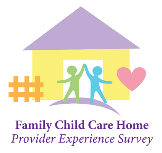 [Date]Estimada(o) [Provider Contact Name]:Le invitamos a contestar la Encuesta del Departamento de Agricultura de Estados Unidos (USDA, por sus siglas en inglés) sobre Experiencias de proveedores en hogares de cuidado infantil familiar. En la encuesta se hacen preguntas sobre sus experiencias con el Programa de Alimentos, o el Programa de Alimentos para el Cuidado de Niños y Adultos (CACFP, por sus siglas en inglés). Sus respuestas se usarán para mejorar el Programa de Alimentos para proveedores de cuidado infantil familiar como usted.Por favor, conteste la encuesta, aunque ya no esté participando en el Programa de Alimentos o ya no maneje un hogar de cuidado infantil familiar. Adjuntamos un billete de $5 para agradecerle de antemano por su participación. Una vez que haya contestado su encuesta, le enviaremos una tarjeta de regalo de $40.Le tomará 20 minutos contestar la encuesta. Sus respuestas se guardarán automáticamente, así que usted puede hacer una pausa y regresar en cualquier momento.A los proveedores se les anima firmemente a participar en el estudio de acuerdo con la Sección 28 de la Ley Nacional del Almuerzo Escolar. Sus respuestas se mantendrán en privado y nunca se asociarán con su nombre en ninguno de los informes. Su participación es voluntaria y no hay sanciones si usted decide no participar. Por favor, vea el siguiente folleto para más información sobre la encuesta.Si tiene alguna pregunta, llame gratis al [study phone], envíe un correo electrónico a [study email], o visite la página web del estudio en [link].Gracias por su apoyo y participación en esta importante encuesta.Atentamente[SIGNATURE]Attachments: B15a. Study brochure with FAQs—EnglishB15b. Study brochure with FAQs—Spanish Para comenzar la encuesta:Para comenzar la encuesta:Vaya a  www.ProviderExperienceSurvey.com o escanee el código QR   Anote su contraseña única (PIN) [###] 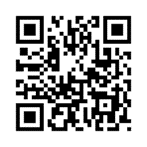 Si no puede ingresar a Internet o prefiere responder la encuesta en papel, por favor, llame gratis al [study phone], y díganos si prefiere la encuesta en inglés o español.Si no puede ingresar a Internet o prefiere responder la encuesta en papel, por favor, llame gratis al [study phone], y díganos si prefiere la encuesta en inglés o español.